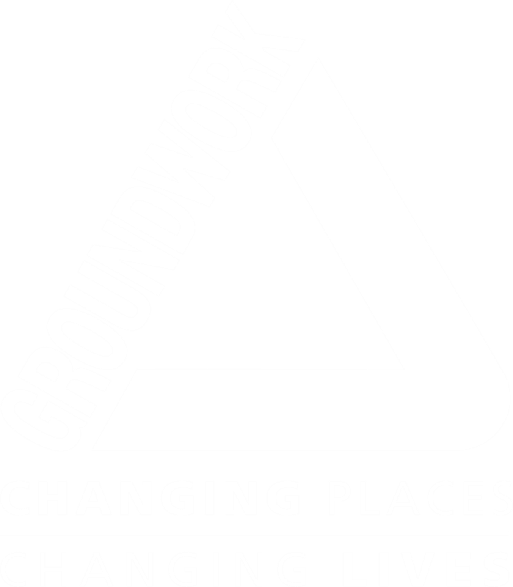 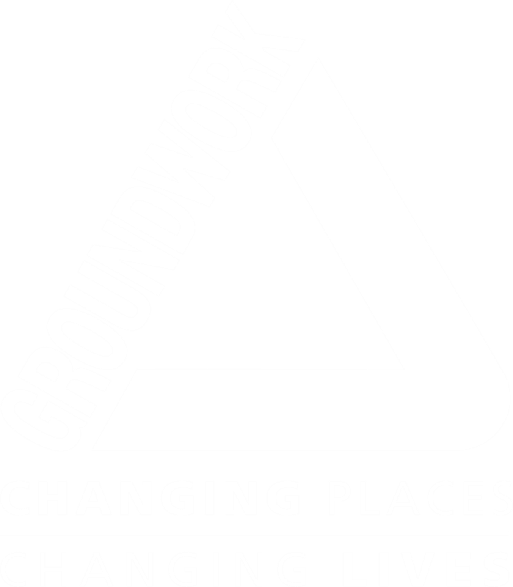 Points marked (A) will be assessed from the application form.Points marked (I) will be assessed at interview.PERSON SPECIFICATIONEducation Project Officer - Maternity CoverESSENTIALDESIRABLEEducation/ Training/ QualificationsEarly Years or Primary teaching or childcare qualification - Level 3 or higher (A)Forest School Leader - Level 3 certification (or working towards) (A)Early Years Teacher status (A)Experience and Knowledge(including voluntary or personal experience)Experience working with children and families in an educational setting (A)Experience working with children under 5 (A)Knowledge of the natural environment (A)Knowledge of the EYFS framework (A)Awareness of the family activities “market” (A)Knowledge of “Nature Connectedness” (A)Knowledge around children’s mental health and wellbeing (A, I)CompetenciesAbility to support children to increase their self-confidence (A, I)Ability to foster positive family relationships (I)Ability to support children to develop emotional expression (I)Activity/event planning skills (A, I)Strong verbal communication skills with a variety of audiences including children, parents and partner organisations (I)Strong written communication skills to a variety of audiences including prospective customers, existing participants and funders (A)Ability to overcome problems calmly (I)Good time management (I)Skills in observing children and recording personal development (A, I)Budget management skills (A)Risk assessment skills (I)Networking skills (A)Able to pick up new knowledge and skills quickly (I)Flexibility including ability to adapt delivery style to different groups (I)Proficient with commercial use of social media (A)ICT skills including use of Microsoft Word, Excel, Outlook and Teams (A)Values and AttitudesEnjoy working as part of a team (I)Committed to the needs of all members of the community (I)Ability to motivate self and others (A, I)Commitment to providing a safe learning environment and activities (I)Committed to protection and enhancement of the natural environment (A, I)Reliable and committed (I)Enjoy working outside (A)Additional RequirementsFull Driving licence (A)